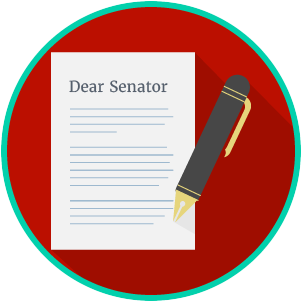 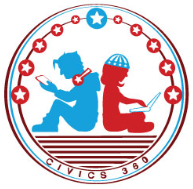 Groups That Influence Public Perspectives Video #1QuestionList Specific Evidence from the VideoComplete Sentence1. What is meant by the term ‘multiple perspectives’? 2. How does the First Amendment protect our right to express our views?  3. Define each term in relation to how it influences multiple perspectives on issues.Interest Groups:3. Define each term in relation to how it influences multiple perspectives on issues.Political Parties:3. Define each term in relation to how it influences multiple perspectives on issues.Individuals: 4. Describe some ways in which individuals, interest groups, and political parties can make their multiple perspectives known.5. What are some different ways that the First Amendment allows us to share multiple perspectives?Extra Notes Section